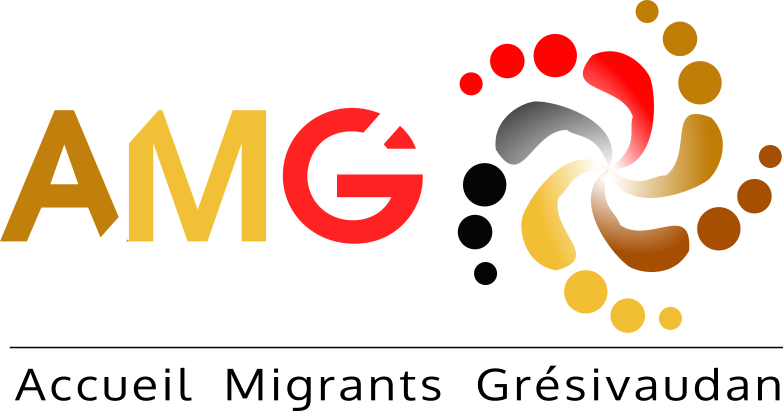 Accueil Migrants GrésivaudanSeptembre 2019Chers amis,Notre conseil d’administration du 10 de ce mois a constaté la progression significative de nos activités : Nous apportons maintenant de l’aide à environ cinquante personnes migrantes, et nous nous réjouissons de nous situer ainsi dans le droit fil de l’objectif que nous nous étions fixé en créant AMG.Cette croissance,  est possible grâce à l’implication continue des membres des collectifs qui accompagnent les familles ainsi qu’au travail réalisé par les différents intermédiaires et le bureau.Elle est possible également grâce au soutien financier que vous nous apportez par votre adhésion et par vos dons.Cette évolution positive nous conduit à améliorer notre organisation, à systématiser, simplifier, déléguer, et également à recruter toutes les bonnes volontés ayant un peu de temps et désireuses de nous aider.Nous sommes aussi amenés à renouveler notre appel à dons pour que nous puissions faire face à la croissance des demandes.Parlez de nous, suscitez de nouvelles adhésions. Notre vallée et la périphérie grenobloise sont pleines de personnes de bonne volonté auxquelles il faut nous faire connaître. Nous pourrions ainsi avoir accès à des réseaux de soutien beaucoup plus étendus.Revoyez dans la mesure de vos moyens vos engagements financiers vis à vis de nous.Nous aidons grâce aux dons, et si vous le pouvez, faites nous un versement régulier, cela nous simplifie les choses et nous donne une meilleur visibilité pour l’avenir.(Nous joignons à ce courrier le document qui vous donne tous les renseignements pour mise en place des procédures correspondantes ainsi que celui pour le renouvellement de votre adhésion au cas ou vous ne l’auriez pas fait pour cette année)L ‘été finissant, les conditions climatiques font que les aides financières et d’hébergement que nous apportons aux migrants sont et vont devenir encore plus essentielles, et votre soutien renforcé nous est indispensable très vite.En toute amitiéPour AMGAlain-Yves LANDREAU          11-09-2019